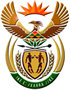 DEPARTMENT: PUBLIC ENTERPRISESREPUBLIC OF SOUTH AFRICANATIONAL ASSEMBLY393.	Dr P J Groenewald (FF Plus) to ask the Minister of Public Enterprises:What (a) number of (i) artisans, (ii) technicians and (iii) engineers have (aa) resigned and (bb) retired from Eskom in each year in the period 1 January 2011 to 31 December 2018 and (b) is the race of each person in each specified category who (i) resigned and (ii) retired in each specified year?						NW417EREPLYThe Parliamentary question has been forward to the State Owned Enterprise and the Ministry of Public Enterprises awaits their urgent response. Further information will be conveyed to Parliament as soon as the response is received.